Rallye les odyssées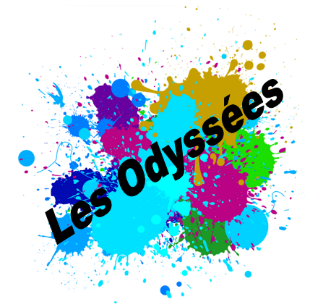 1234567891001alexandra David-Neel02alexandre jacob03aliénor d’aquitaine04anne bonny et …05apollo 1306calamity jane07christophe colomb 108christophe colomb 209découverte de lascaux10dominique vivant denon11elisabeth vigée le brun12ernest shackleton13florence foster jenkins14henri IV15jacques jaujard16jane goodall 117jane goodall 218jeanne de brigue19la cité perdue …20samothrace 21le chevalier d’eon22le roi arthur 123le roi arthur 224le vol de la joconde25loch ness26marco polo27marco polo et les s ..28marie curie 129marie curie 230marie curie 331marie de médicis32martin luther1234567891033Le masque de fer34michel ange35mission apollo 1136nancy wake 137nancy wake 238nelson mandela 139nelson mandela 240pauline léon41pazuzu42puyi43robinson Crusoé 144robinson crusoé 245robinson crusoe 346roswell47socrate48titanic49tomoe gozen50toutankhamon